Calculus Section 7.2 Volume by Disk Method
-Find the volume of a solid of revolution using the disk methodAnother way to create a 3-dimensional region is by rotating a function 
around a line.  The rotation creates circular cross-sections that combine 
to create the volume.  The resulting solid is called the solid of revolution, 
and the line that it revolved around is called the axis of revolution.  
The area of each circle is A = πr2, where r is distance from 
the function to the axis of revolution.
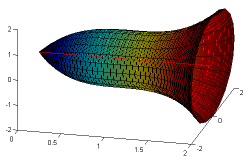 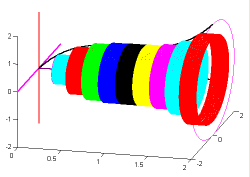 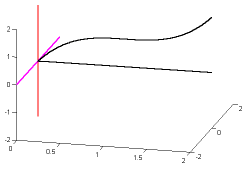 The Disk Method
To find the volume of a solid of revolution with the disk method, use one of the following formulas:
Horizontal Axis of Revolution					Vertical Axis of Revolution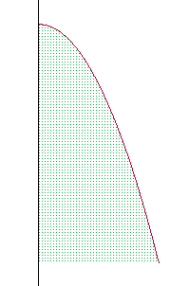 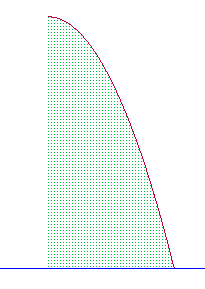 Example) Using the Disk Method x-axis
Find the volume of the solid formed by revolving the region bounded by the graph of  and the  x-axis from [0, π] about the x-axis.Example) Using the Disk Method y-axis
Find the volume of the solid formed by revolving the region bounded by the graph of y = x2 + 1 and the y-axis for 1 ≤ y ≤ 5 about the y-axis.Example) Revolving About a Line That is Not a Coordinate Axis
Find the volume of the solid formed by revolving the region bounded by  and g(x) = 1 about the line y = 1.Example) 
Find the volume of the solid formed by revolving the region bounded by y = , y = 3, and x = -1 about the line x = -1.Example)
Find the volume of the solid formed by revolving the region bounded by y = x2, the x-axis, and x = 2 about the line x = 2.Example)
Find the volume of the solid formed by revolving the region bounded by y = x2, y = 4, and the y-axis, about the line y = 4.